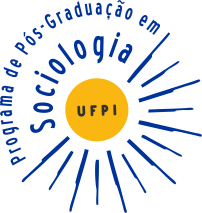 REQUERIMENTO DE SOLICITAÇÃO EXAME DE QUALIFICAÇÃOSolicitamos a esta coordenação as providências necessárias para a realização da banca de defesa de dissertação do (a) discente: xxxxxxxxxxxxxxxxxxxxxxxxxxxxTeresina (PI), ___de ___________ de ANOASSINATURA_______________________________________________________NOME DO/A ORIENTADOR/AASSINATURA_______________________________________NOME DO/A MESTRANDO/AANEXAR RESUMO E PALAVRAS-CHAVEXXXXXXXXXXXXXXXXXXXXXXXXXXXXXXXXXXXXXXXXXXXXXXXXXXXXXXXXXXXXXXXXXXXXXXXXXXXXXXXXXXXXXXXXXXXXXXXXXXPalavras-chave: XXXXXXXXXXXXXXXXXXXXXXXXXXXXXXXXXXXXXXXDados do Projeto de PesquisaDados do Projeto de PesquisaDados do Projeto de PesquisaTitulo: informar título completoTitulo: informar título completoTitulo: informar título completoQuantidade de páginas:totalSubmissão ao CEP: (  ) SIM  (  )NÃOComposição da bancaComposição da bancaComposição da bancaData: dia/mês/ano                              Horário: Data: dia/mês/ano                              Horário: Data: dia/mês/ano                              Horário: Presidente da Banca: nome completoPresidente da Banca: nome completoPresidente da Banca: nome completoMembro Interno: nome completoMembro Interno: nome completoMembro Interno: nome completoMembro Externo: nome completoMembro Externo: nome completoMembro Externo: nome completoMembro Externo à UFPI:  nome completoCPF: EMAIL: MAIOR TITULAÇÃO E ANO: INSTITUIÇÃO DE ORIGEM: Membro Externo à UFPI:  nome completoCPF: EMAIL: MAIOR TITULAÇÃO E ANO: INSTITUIÇÃO DE ORIGEM: Membro Externo à UFPI:  nome completoCPF: EMAIL: MAIOR TITULAÇÃO E ANO: INSTITUIÇÃO DE ORIGEM:  Membro Suplente: nome completo                      Membro Suplente: nome completo                      Membro Suplente: nome completo                     